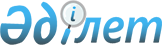 Об утверждении перечня автомобильных дорог общего пользования областного значения Туркестанской областиПостановление акимата Южно-Казахстанской области от 1 августа 2017 года № 207. Зарегистрировано Департаментом юстиции Южно-Казахстанской области 21 августа 2017 года № 4193
      Сноска. Заголовок с изменениями, внесенным постановлением акимата Туркестанской области от 12.08.2019 № 170 (вводится в действие по истечении десяти календарных дней после дня его первого официального опубликования).
      В соответствии с пунктом 2 статьи 27 Закона Республики Казахстан от 23 января 2001 года "О местном государственном управлении и самоуправлении в Республике Казахстан", пунктом 7 статьи 3 Закона Республики Казахстан от 17 июля 2001 года "Об автомобильных дорогах", акимат Южно-Казахстанской области ПОСТАНОВЛЯЕТ:
      1. Утвердить перечень автомобильных дорог общего пользования областного значения Туркестанской области согласно приложению к настоящему постановлению.
      Сноска. Пункт 1 с изменениями, внесенным постановлением акимата Туркестанской области от 12.08.2019 № 170 (вводится в действие по истечении десяти календарных дней после дня его первого официального опубликования).


      2. Признать утратившим силу постановление акимата Южно-Казахстанской области от 13 ноября 2015 года № 353 "Об утверждении перечня автомобильных дорог общего пользования областного значения Южно-Казахстанской области" (зарегистрировано в Реестре государственной регистрации нормативных правовых актов за № 3448, опубликовано 21 декабря 2015 года в газете "Южный Казахстан").
      3. Государственному учреждению "Аппарат акима Южно-Казахстанской области" в установленном законодательством порядке, обеспечить:
      1) направление настоящего постановления на официальное опубликование в периодических печатных изданиях, распространяемых на территории Южно-Казахстанской области и в Эталонном контрольном банке нормативных правовых актов Республики Казахстан;
      2) размещение настоящего постановления на интернет - ресурсе акимата Южно-Казахстанской области.
      4. Настоящее постановление вводится в действие по истечении десяти календарных дней после дня его первого официального опубликования.
      5. Контроль за исполнением настоящего постановления возложить на первого заместителя акима области Сатыбалды Д.А.
      "СОГЛАСОВАНО"
       _______________ М.Пшембаев
      председатель Комитета автомобильных дорог
      Министерства по инвестициям
      и развитию Республики Казахстан
      "27" июля 2017 года Перечень автомобильных дорог областного значения Туркестанской области
      Сноска. Приложение – в редакции постановления акимата Туркестанской области от 29.06.2023 № 129 (вводится в действие по истечении десяти календарных дней после дня его первого официального опубликования).
					© 2012. РГП на ПХВ «Институт законодательства и правовой информации Республики Казахстан» Министерства юстиции Республики Казахстан
				
      Аким области

Ж. Туймебаев

      Сатыбалды Д.А.

      Тургумбеков А.Е.

      Бокенбаев Ж.К.

      Джамалов Б.C.

      Садыр Е.А.

      Садибеков У.

      Сабитов А.С.

      Мендебаев К.Н.
Приложение
к постановлению акимата
Южно-Казахстанской области
от "1" августа 2017 года
№ 207
№ п/п
Индекс автомобильных дорог
Наименование автомобильных
Адреса автомобильных дорог, километр
Общая протяженность, километр
1
2
3
4
5
1
КХ-1
Кошкарата-Жарыкбас-Бирлик
0-75,4
75,4
2
КХ-118
Подъездная дорога к мавзолею Байдибек-ата (Зереп-ана)
0-6,1
6,1
3
КХ-2
Уланбель-Сузак-Шаян-Екпенди
0-329,0
329,0
4
КХ-122
Подъездная дорога к населенному пункту Танатар
0-3,4
3,4
5
КХ-3
Коксайек-Аксу-Шаян-Мынбулак – М-32 "Граница Российской Федерации (на Самару) - Шымкент, через города Уральск, Актобе, Кызылорду"
0-187,7
187,7
6
КХ-123
Подъездная дорога к населенному пункту Тайманова
0-5,7
5,7
7
КХ-4
Жамбыл-Шаян
0-13,2
13,2
8
КХ-5
Шаян-Агибет-Жулдыз
0-37,7
37,7
9
КХ-6
Мынбулак-Бестогай
0-28,4
28,4
10
КХ-7
Екпенди-Шалдар-Саркырама-Кенес-Бирлик
0-36,0
36,0
11
КХ-8
граница Республики Узбекистан-Шардара-Арысь-Темирлан
0-252,6
252,6
12
КХ-124
Подъездная дорога к ферме "Куанкудык"
0-4,4
4,4
13
КХ-126
Подъездная дорога к ферме "Пшентобе"
0-4,2
4,2
14
КХ-129
Подъездная дорога к населенному пункту Караспан
0-8,8
8,8
15
КХ-9
Гулистан -Карой-Бакконыс-Сейфулин 
0-44,9
44,9
16
КХ-10
Шаульдер-Коксарай -Байыркум
0-84,5
84,5
17
КХ-11
Сарыагаш-Жылга-Монтайтас-Рабат-Ленгер
0-169,94
169,94
18
КХ-12
Шаульдер-Акдала
0-61,0
61,0
19
КХ-13
Сарыколь-Кожатогай
0-72,7
72,7
20
КХ-14
Акшенгельды-Байыркум
0-15,8
15,8
21
КХ-15
Алтынтобе-Бадам-Боген-Тортколь
0-80,8
80,8
22
КХ-16
Темирлан-Кызылсенгир
0-26,3
26,3
23
КХ-17
Бадам-Ордабасы-Акжар
0-31,3
31,3
24
КХ-18
Кайнар-Уялыжар-Теспе-Жамбыл
0-24,4
24,4
25
КХ-19
Ырысты-Улгили-Акалтын
0-26,0
26,0
26
КХ-20
Абай-Ушкын-Достык
0-15,7
15,7
27
КХ-21
Кошкар-ата - Бескубур-Жамбыл - Жузимдик - Жанадаур
0-41,7
41,7
28
КХ-22
Ошакты-Амангельды-Жолбасшы-Ораз ата
0-20,7
20,7
29
КХ-23
Акколь-Балтаколь-Коксарай
0-77,5
77,5
30
КХ-24
Отырар-станция Темир
0-18,3
18,3
31
КХ-25
Сатпаев-Ынтымак-Асыката
0-9,6
9,6
32
КХ-26
Зердели-Жанадала-Кызыласкер-Арай
0-15,3
15,3
33
КХ-27
Кызылкум-1 мамыр – Енбекши - Карасакал
0-7,6
7,6
34
КХ-28
Коксайек-Нысанбек
0-9,4
9,4
35
КХ-29
Сарапхана-Жанабазар-1 мамыр
0-52,3
52,3
36
КХ-30
Тасарык-Каратобе-Тонкорис
0-28,0
28,0
37
КХ-31
Каскасу – Зона отдыха "Каскасу"
0-10,2
10,2
38
КХ-32
Карамурт-Саркырама
0-6,9
6,9
39
КХ-144
Подъездная дорога к населенному пункту Мадени
0-6,0
6,0
40
КХ-33
Коксайек-Узынарык-Диханколь
0-18,9
18,9
41
КХ-35
Киелитас –Достык- Ленгер-Екпенди
0-22,0
22,0
42
КХ-36
Ынтымак-Касымбек Датка
0-13,9
13,9
43
КХ-37
Шымкент-Кутарыс-Туйетас
0-23,9
23,9
44
КХ-38
Асиларык-Колкент-санаторий "Манкент"
0-31,7
31,7
45
КХ-43
Састобе-Керейт-Балыкты
0-11,2
11,2
46
КХ-44
Жанабазар-Жигерген-Кокибель
0-17,9
17,9
47
КХ-45
Айнатас-Какпак
0-17,6
17,6
48
КХ-46
Турбат-Енбек
0-9,4
9,4
49
КХ-47
Сынтас-Каржан
0-18,0
18,0
50
КХ-48
Казыгурт-Турбат-Ондирис
0-21,1
21,1
51
КХ-49
Казыгурт-Кызылкия-Акжар-Дербисек-Дихан баба
0-35,0
35,0
52
КХ-148
Подъездная дорога к населенному пункту Акжар
0-4,0
4,0
53
КХ-50
Дербисек-Сарыагаш
0-20,0
20,0
54
КХ-149
Подъездная дорога к населенному пункту Жибек- жолы
0-1,9
1,9
55
КХ-51
Сарыагаш - курорт "Сарыагаш"
0-18,8
18,8
56
КХ-150
Подъездная дорога к населенному пункту Енкес
0-3,2
3,2
57
КХ-151
Подъездная дорога к населенному пункту Достык
0-4,9
4,9
58
КХ-152
Подъездная дорога к населенному пункту Тонкерис
0-2,0
2,0
59
КХ-153
Подъездная дорога к населенному пункту Жаскешу
0-3,2
3,2
60
КХ-154
Подъездная дорога к населенному пункту Тасбулак
0-4,2
4,2
61
КХ-155
Подъездная дорога к населенному пункту Капланбек
0-2,0
2,0
62
КХ-156
Подъездная дорога к населенному пункту Каракалпак
0-4,5
4,5
63
КХ-52
Капланбек - Жибек-жолы
0-10,6
10,6
64
КХ-53
Жибек-жолы - Кызыл саркырама
0-8,5
8,5
65
КХ-54
Сарыагаш-Тегисшиль - А-15 "Жизак -Гагарин-Жетысай-Кировский-Кызыласкер-Сарыагаш-Абай-Жибек жолы" (с подъездом к селу Атакент граница Республики Узбекистан на Сырдарью, Гулистан и Чиназ и к санаторию "Сарыагаш")
0-13,1
13,1
66
КХ-55
Жылга-Алимтау
0-62,8
62,8
67
КХ-56
граница Жамбылской области-Кумкент-Шолаккорган-Ашысай – Кусшы ата
0-124,1
124,1
68
КХ-57
Сузак-Карагур-Бакырлы
0-67,8
67,8
69
КХ-58
Нуртас-Шорнак-Карнак-Кентау
0-85,7
85,7
70
КХ-59
Туркестан-Карнак
0-21,0
21,0
71
КХ-60
КХ-190 "Кентау-Туркестан"- Енбекши-Дихан
0-4,0
4,0
72
КХ-61
Дорога к аэропорту-Шага-Коскорган-Кентау
0-26,0
26,0
73
КХ-62
старый Икан-Ибата-Ойык
0-24,7
24,7
74
КХ-63
Бадам-Шубар-Аккойлы-Кутарыс-Карабулак- станция Тюлькубас
0-119,0
119,0
75
КХ-64
Т.Рыскулова-Тюлькубас
0-7,0
7,0
76
КХ-65
Тастумсык-Майтобе - Тюлькубас
0-9,6
9,6
77
КХ-66
Подъездная дорога к населенному пункту Енбекши
0-3,0
3,0
78
КХ-67
Тюлькубас-Жабагылы-Абаил
0-25,0
25,0
79
КХ-158
Подъездная дорога к зоне отдыха "Асель"
0-5,7
5,7
80
КХ-68
Балыкты-Абай-Пистели-Жаскешу
0-31,5
31,5
81
КХ-69
Тастумсык-Жыланды-Азаттык-Шукырбулак
0-25,1
25,1
82
КХ-70
Т.Рыскулова-Кулан-Сарытор-Т.Рыскулова
0-18,3
18,3
83
КХ-71
Кершетас-Келтемашат-Даубаба-1
0-26,1
26,1
84
КХ-72
Бескубыр-Шардара
0-87,0
87,0
85
КХ-162
Подъездная дорога к населенному пункту Жаушыкум
0-4,9
4,9
86
КХ-163
Подъездная дорога к населенному пункту Калгансыр
0-7,5
7,5
87
КХ-73
Коксу-Налибай
0-6,0
6,0
88
КХ-74
Асыката-Атакент
0-9,7
9,7
89
КХ-164
Улгили-Таубай ата
0-6,9
6,9
90
КХ-75
Макталы-Амангелды-Асыката
0-34,9
34,9
91
КХ-76
Атакент-Береке-М-39 "Граница Республики Узбекистан (на Ташкент) граница Республики Узбекистан (на Термез)"
0-17,4
17,4
92
КХ-77
Дихан-Енбекши-Жайлыбаев-Женис-Сырабад-Фирдоуси-Мырзакент
0-31,2
31,2
93
КХ-78
Атакент-Кенесшиль-Есентаев
0-16,4
16,4
94
КХ-79
Иржар-Алаш
0-9,5
9,5
95
КХ-80
Ынталы- Оргебас-Фирдауси
0-8,7
8,7
96
КХ-82
Шымкент-Каскасу-Коксайек- Шымкент
0-70,4
70,4
97
КХ-170
Подъездная дорога к санаторию "Бургулюк"
0-6,2
6,2
98
КХ-83
Шымкент -Карамурт
0-3,7
3,7
99
КХ-84
Туркестан-Балтаколь
0-39,1
39,1
100
КХ-85
Шымкент - Рабат – К. Мамбетулы
0-16,8
16,8
101
КХ-86
Жетысай-Макталы
0-19,9
19,9
102
КХ-87
Кетебай-Караузек-Атамекен
0-15,5
15,5
103
КХ-88
Шарбулак-Карабау-Сынтас
0-17,5
17,5
104
КХ-89
Туйетас-Сарыбулак
0-18,0
18,0
105
КХ-90
А-2 "Граница Республики Узбекистан (на Ташкент)-Шымкент-Тараз-Алматы-Хоргос через Кокпек, Коктал, Кайнар" (подъездами к границе Республики Кыргызстан и обходами Тараз, Кулан, перевала Кордай) - Багыс
0-8,0
8,0
106
КХ-91
Жартытобе - Баба-ата
0-9,6
9,6
107
КХ-92
Арысь-Монтайтас
0-39,2
39,2
108
КХ-93
Каскасу-Кенесарык-Майбулак
0-6,7
6,7
109
КХ-94
Атаконыс-Бекбота-Бозай
0-49,0
49,0
110
КХ-95
М-32 "Граница Российской Федерации (на Самару) - Шымкент, через города Уральск, Актобе, Кызылорду" - Ынталы
0-21,0
21,0
111
КХ-96
Сатпаев-Кетебай
0-7,5
7,5
112
КХ-97
Карасу-Шымкент
0-4,6
4,6
113
КХ-98
Ораз ата - Алпамыс батыр
0-7,9
7,9
114
КХ-100
Дихан - Мырзакент-Жетысай-граница Республики Узбекистан
0-68,3
68,3
115
КХ-102
Талапты-Жемисти-Когалы
0-13,6
13,6
116
КХ-103
Бескетик-Жанаауыл
0-8,1
8,1
117
КХ-104
Абыхалык-Бакконыс
0-8,3
8,3
118
КХ-105
Бесик тобе - Талапты (городище Отырар)
0-16,7
16,7
119
КХ-107
Бирлик-Жанадаур
0-14,2
14,2
120
КХ-108
Тортогай-Жамбыл
0-11,0
11,0
121
КХ-109
Алпамыс батыр - Ушкын
0-18,1
18,1
122
КХ-110
Мардан-Козмолдак-Сызган
0-13,3
13,3
123
КХ-111
Зертас-Ленгер
0-9,8
9,8
124
КХ-113
Кершетас – зона отдыха "Машат"
0-12,6
12,6
125
КХ-115
М-32 "Граница Российской Федерации (на Самару) - Шымкент, через города Уральск, Актобе, Кызылорду" - Жуйнек
0-13,7
13,7
126
КХ-116
Кызылкум-Суткент
0-8,0
8,0
127
КХ-117
Сулубулак-Сырабад-Утиртобе-Коктобе
0-11,5
11,5
128
КХ-180
Подъездная дорога к населенному пункту Сауран
0-6,0
6,0
129
КХ-183
Подъездная дорога к населенному пункту Састобе
0-2,7
2,7
130
КХ-186
Подъездная дорога к населенному пункту Сарапхана
0-6,3
6,3
131
КХ-187
Подъездная дорога к населенному пункту Мадениет
0-6,5
6,5
132
КХ-189
Шакпак – город Жанатас
0-24,6
24,6
133
КХ-190
Кентау-Туркестан
0-23,0
23,0
134
КХ-191
Подъезд к таможенному посту "Жибек жолы"
803-806
3,0
135
КХ-192
Туркестан-Шаульдер
0-64,5
64,5
136
КХ-193
Шаульдер-Тортколь
0-41,5
41,5
Всего по автомобильным дорогам областного значения Туркестанской области
Всего по автомобильным дорогам областного значения Туркестанской области
Всего по автомобильным дорогам областного значения Туркестанской области
Всего по автомобильным дорогам областного значения Туркестанской области
3983,34